ПроектРозробник: відділ кадрів та архівної роботи міської ради начальник - Колесник Ж.О.5-20-52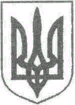 УКРАЇНАЖИТОМИРСЬКА ОБЛАСТЬНОВОГРАД-ВОЛИНСЬКА МІСЬКА РАДА   РІШЕННЯдвадцять третя  сесія                                                                                сьомого скликаннявід                                 № Про внесення змін у додатки 1, 2 до рішення міської ради від 22.12.2017 №433 „Про затвердження структури та загальної чисельності працівників міської ради та її виконавчих органів“         Керуючись статтею 25, пунктом 5 частини першої статті 26, пунктом 6 частини четвертої статті 42, частиною  першою статті 54  Закону України  ,,Про місцеве самоврядування в Україні“, постановою Кабінету Міністрів України від 09.03.2006 № 268 „Про упорядкування структури та умов оплати праці працівників апарату органів виконавчої влади, органів прокуратури, судів та інших органів“ із змінами, враховуючи пропозиції депутатів міської ради, клопотання керуючого справами виконавчого комітету міської ради Ружицького Д.А. від 02.05.2018 № 05/672, директора департаменту праці та соціального захисту населення міської ради Хрущ Л.В. від 02.05.2018 № 1365, з метою удосконалення діяльності міської ради та її виконавчих органів, підвищення ефективності їх роботи, міська радаВИРІШИЛА:1. Внести зміни у додатки 1, 2 до рішення міської ради від 22.12.2017 № 433 „Про затвердження структури та загальної чисельності працівників міської ради та її виконавчих органів“:1.1. В додатку 1:1.1.1. Пункт 5 „Юридичний відділ“ викласти в такій редакції: „5. Юридичне управлінняНачальник – 1Заступник начальника – 1Головний спеціаліст – 3Разом -5“    1.1.2. Рядок „Всього у відділах, службах міської ради з питань забезпечення діяльності міської ради та її виконавчого комітету – 60“ викласти в такій редакції: „Всього в структурних підрозділах з питань забезпечення діяльності міської ради та її виконавчого комітету – 63“.1.2. В додатку 2:1.2.1. В пункті 2 „Департамент праці та соціального захисту населення“:Рядок  “Відділ з питань праці та соціально-трудових відносин” викласти в такій редакції:,,Відділ з питань праці та соціально-трудових відносинНачальник  – 1      Головний спеціаліст – 1Головний спеціаліст з охорони праці – 1“. У рядку “Разом” цифру “41” замінити цифрою “42”. 1.2.2. В пункті 3 „Управління житлово-комунального господарства, енергозбереження та комунальної власності“ підпункт „Юридичний відділ“ вилучити.У рядку „Разом“ цифру „14“ замінити цифрою „12“.    1.2.3. В пункті 4 „Управління містобудування, архітектури та земельних відносин“ рядок „Головний спеціаліст-юрисконсульт -1“ вилучити.У рядку „Разом“ цифру „11“ замінити цифрою „10“.1.3. У рядку „Разом у самостійних департаменті, управліннях, відділах міської ради“ цифру „100“ замінити цифрою „98“2. Заступнику міського голови – начальнику фінансового управління міської ради Ящук І.К. спільно з керуючим справами виконавчого комітету міської ради          Ружицьким Д.А., начальником управління житлово-комунального господарства, енергозбереження та комунальної власності міської ради Богданчуком О.В. і начальником управління містобудування, архітектури та земельних відносин міської ради Гудзем Д.С. підготувати на чергову сесію міської ради пропозиції щодо перерозподілу коштів на утримання юридичного управління міської ради.3. Керуючому справами виконавчого комітету міської ради Ружицькому Д.А., директору департаменту праці та соціального захисту населення міської ради Хрущ Л.В., начальнику управління житлово-комунального господарства, енергозбереження та комунальної власності міської ради Богданчуку О.В., начальнику управління містобудування, архітектури та земельних відносин міської ради Гудзю Д.С. забезпечити виконання цього рішення у частині оформлення трудових відносин з працівниками виконавчих органів міської ради у відповідності з чинним законодавством України, внести зміни до штатних розписів.4. Це рішення набирає чинності 15.08.2018 року.5. Контроль за виконанням цього рішення покласти на першого заступника міського голови Колотова С.Ю., заступників міського голови Гвозденко О.В., Шалухіна В.А., заступника міського голови – начальника фінансового управління міської ради Ящук І.К. та керуючого справами виконавчого комітету міської ради Ружицького Д.А.Міський голова                                                                                                В.Л.ВесельськийПорівняльна таблицядо проекту рішення міської радиДодаток 1Додаток 2Т.в.о. начальника відділу кадрів та архівної роботи міської ради				  Л.А.МісюрапунктДо змінпунктПісля змін5Юридичний відділ5Юридичне управлінняНачальник1Начальник1Заступник начальника1Головний спеціаліст1Головний спеціаліст3Разом2Разом5Всього у відділах, службах міської ради з питань забезпечення діяльності міської ради та її виконавчого комітету60Всього в структурних підрозділах з питань забезпечення діяльності міської ради та її виконавчого комітету63+3пунктДо змінпунктПісля змін2Департамент праці та соціального захисту населення2Департамент праці та соціального захисту населенняВідділ з питань праці та соціально-трудових відносинВідділ з питань праці та соціально-трудових відносинНачальник1Начальник1Головний спеціаліст1Головний спеціаліст з охорони праці1Головний спеціаліст з охорони праці1Разом41Разом42+13Управління житлово-комунального господарства, енергозбереження та комунальної власностіУправління житлово-комунального господарства, енергозбереження та комунальної власностіЮридичний відділ2Разом14Разом12-24Управління містобудування, архітектури та земельних відносинУправління містобудування, архітектури та земельних відносинГоловний спеціаліст-юрисконсульт1Разом11Разом10-1Разом у самостійних департаменті, управліннях, відділах міської ради100Разом у самостійних департаменті, управліннях, відділах міської ради98-2